O Coordenador(a) Ayslon Ayron Paulino do Curso de Enfermagem da Faculdade Uninassau Mossoró, no uso de suas atribuições e de acordo com o disposto no inciso II do art. 8º do Regulamento de Monitoria desta IES, resolve:Art. 1º. Ficam abertas as inscrições para o processo seletivo de monitoria no período de 0 5 / 0 3 / 2 0 2 1 a t é à s 2 3 : 5 9 h s d o d i a 1 0 / 0 3 / 2 0 2 1 p o r m e i o d o f o r m u l á r i o d e i n s c r i ç ã o .Art. 2º. O processo seletivo será realizado no dia 1 2 / 0 3 / 2 0 2 1   à s   1 5 : 0 0 h s    na modalidade remota e constará de prova escrita e entrevista, sobre todos os assuntos do programa da disciplina à qual o(a) discente está se candidatando, além da avaliação do histórico escolar do candidato.Art. 3º. A banca examinadora será constituída de 03 (três) professores (as) do curso, ministrantes da disciplina afim, sendo um deles, designado pelo Coordenador do Curso para presidir os trabalhos.Art. 4º. A nota final será a média aritmética das notas atribuídas pela banca examinadora à prova teórica e/ou prática (peso = 6) e ao histórico escolar do aluno (peso = 4).Art. 5º. As demais regras para o concurso são aquelas constantes no Regulamento de Monitoria.Art. 6º. A vaga será destinada à(s) disciplina(s) constante no quadro abaixo:Art. 7º. Os casos omissos serão resolvidos por esta Coordenação do curso.Art. 8º. Não haverá revisão de provas nem das notas atribuídas.Mossoró, 05 de Março de 2021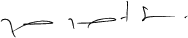 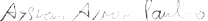 Marcondes Martins da SilvaDiretor de Unidade - Faculdade Uninassau MossoróAyslon Ayron PaulinoCoordenador do Curso de Enfermagem - Faculdade Uninassau MossoróUNIDADE:MossoróCURSO:EnfermagemProfessor (s)Disciplina (s)Curso(s)VagasMarcos VidalBioestatísticaEnfermagem01Shirley MouraIntrodução à Profissão- EnfermagemEnfermagem01Ayslon PaulinoSaúde ColetivaEnfermagem01Hallissiany DuarteBiossegurançaEnfermagem01